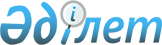 О внесении изменений в решение Аральского районного маслихата от 22 декабря 2017 года №121 "О районном бюджете на 2018-2020 годы"
					
			С истёкшим сроком
			
			
		
					Решение Аральского районного маслихата Кызылординской области от 28 февраля 2018 года № 133. Зарегистрировано Департаментом юстиции Кызылординской области 14 марта 2018 года № 6202. Прекращено действие в связи с истечением срока
      В соответствии с Бюджетном кодексом Республики Казахстан от 4 декабря 2008 года и Закона Республики Казахстан от 23 января 2001 года "О местном государственном управлении и самоуправлении в Республике Казахстан" Аральский районный маслихат РЕШИЛ:
      1. Внести в решение очередной двадцать первой сессии Аральского районного маслихата от 22 декабря 2017 года № 121 "О районном бюджете на 2018-2020 годы" (зарегистрировано в Реестре государственной регистрации нормативных правовых актов за номером 6101, опубликовано в районной газете "Толқын" от 20 января 2017 года №6и 9 января 2018 года в эталонном контрольном банке нормативных правовых актов Республике Казахстан) следующие изменения и дополнения:
      пункт 1 изложить в следующей новой редакции:
      1) доходы – 13 071 318,8 тысяч тенге, в том числе:
      налоговые поступления – 1 879 383 тысяч тенге;
      неналоговые поступления – 19 944 тысяч тенге;
      поступления от продажи основного капитала – 43 350 тысяч тенге;
      поступления трансфертов – 11 128 704,8 тысяч тенге, в том числе субвенции – 9 054 373 тысяч тенге;
      2) затраты - 13 077 335,6 тысяч тенге;
      3) чистое бюджетное кредитование – 1 309 тысяч тенге;
      бюджетные кредиты – 10 926 тысяч тенге;
      погашение бюджетных кредитов – 9 617 тысяч тенге;
      4) сальдо по операциям с финансовыми активами – 41 103 тысяч тенге; 
      приобретение финансовых активов – 41 103 тысяч тенге;
      поступления от продажи финансовых активов государства-0;
      5) дефицит (профицит)бюджета – - 48 365,8 тысяч тенге;
      6) финансирование дефицита (использование профицита) – 48 365,8 тысяч тенге;
      дополнить пунктом 5-1 в следующей редакции:
      "5-1. В данном решении учесть распределение текущего целевого трансферта за счет средств из районного бюджета на 2018 год в нижеследующем:
      1) город Аральск – 86 204 тысяч тенге;
      2) поселок Жаксыкылыш – 5 062 тысяч тенге;
      3) поселок Саксаульск – 10 296 тысяч тенге;
      4) сельский округ Аманоткел – 4 885 тысяч тенге;
      5) сельский округ Камыстыбас – 1 562 тысяч тенге;
      6) сельский округ Каракум – 1 560 тысяч тенге;
      7) сельский округ Октябрь – 2 600 тысяч тенге.";
      приложения 1, 4 данного решения изложить согласно приложениям 1, 2 к настоящему решению.
      2. Настоящее решение вступает в силу с 1 января 2018 года и подлежит официальному опубликованию. Районный бюджет на 2018 год
      тысяч тенге Бюджет расходов на 2018 год аппаратов акима сельских округов
      Продолжение таблицы
					© 2012. РГП на ПХВ «Институт законодательства и правовой информации Республики Казахстан» Министерства юстиции Республики Казахстан
				
      Председатель внеочередной двадцать
второй сессий Аральского районного маслихата

Б. Прекеев

      Секретарь Аральского районного маслихата

Д. Мадинов
Приложение 1 к решению внеочередной двадцать второй сессии Аральского районного маслихата от "28" декабря 2018 года № 133Приложение 1 к решению очередной двадцатой сессии Аральского районного маслихата от "22" декабря 2017года № 121
Категория 
Категория 
Категория 
Категория 
Сумма на 2018 год
Класс 
Класс 
Класс 
Сумма на 2018 год
Подкласс 
Подкласс 
Сумма на 2018 год
Наименование 
Сумма на 2018 год
1
2
3
4
5
1. Доходы
13 071 381,8
1
Налоговые поступления
1 879 383
01
Подоходный налог
227 561
2
Индивидуальный подоходный налог
227 561
03
Социальный налог
246 072
1
Социальный налог
246 072
04
Hалоги на собственность
1 296 213
1
Hалоги на имущество
1 260 733
3
Земельный налог
14 249
4
Hалог на транспортные средства
20 431
5
Единый земельный налог
800
05
Внутренние налоги на товары, работы и услуги
50 056
2
Акцизы
6 736
3
Поступления за использование природных и других ресурсов
13 332
4
Сборы за ведение предпринимательской и профессиональной деятельности
28 062
`
5
Налог на игорный бизнес
1 926
 

08
Обязательные платежи, взимаемые за совершение юридически значимых действий и (или) выдачу документов уполномоченными на то государственными органами или должностными лицами
9 481
1
Государственная пошлина
9 481
2
Неналоговые поступления
19 944
01
Доходы от государственной собственности
9 394
5
Доходы от аренды имущества, находящегося в государственной собственности
9 000
7
Вознаграждения по кредитам, выданным из государственного бюджета
11
9
Прочие доходы от государственной собственности
383
04
Штрафы, пени, санкции, взыскания, налагаемые государственными учреждениями, финансируемыми из государственного бюджета, а также содержащимися и финансируемыми из бюджета (сметы расходов) Национального Банка Республики Казахстан
450
1
Штрафы, пени, санкции, взыскания, налагаемые государственными учреждениями, финансируемыми из государственного бюджета, а также содержащимися и финансируемыми из бюджета (сметы расходов) Национального Банка Республики Казахстан, за исключением поступлений от организаций нефтяного сектора
450
06
Прочие неналоговые поступления
10 100
1
Прочие неналоговые поступления
10 100
3
Поступления от продажи основного капитала
43 350
01
Продажа государственного имущества, закрепленного за государственными учреждениями
530
1
Продажа государственного имущества, закрепленного за государственными учреждениями
530
03
Продажа земли и нематериальных активов
42 820
1
Продажа земли
33 020
2
Продажанематериальных активов
9 800
4
Поступления трансфертов
11 128 704,8
02
Трансферты из вышестоящих органов государственного управления
11 128 704,8
2
Трансферты из областного бюджета
11 128 704,8
Функциональная группа
Функциональная группа
Функциональная группа
Функциональная группа
Сумма на 2018 год
Администратор бюджетных программ
Администратор бюджетных программ
Администратор бюджетных программ
Сумма на 2018 год
Программа 
Программа 
Сумма на 2018 год
Наименование 
Сумма на 2018 год
2. Расходы
13 077 335,6
01
Государственные услуги общего характера
758 223
112
Аппарат маслихата района (города областного значения)
30 289
001
Услуги по обеспечению деятельности маслихата района (города областного значения)
29 053
003
Капитальные расходы государственных органов
1 236
122
Аппарат акима района (города областного значения)
179 593
001
Услуги по обеспечению деятельности акима района (города областного значения)
151 746
003
Капитальные расходы государственных органов
27 847
123
Аппарат акима района в городе, города районного значения, поселка, села, сельского округа
261 741
 

001
Услуги по обеспечению деятельности акима района в городе, города районного значения, поселка, села, сельского округа
261 741
452
Отдел финансов района (города областного значения)
105 766
 

001
Услуги по реализации государственной политики в области исполнения бюджета района и управления коммунальной собственностью района (города областного значения)
27 712
 

010
Приватизация, управление коммунальным имуществом, постприватизационная деятельность и регулирование споров, связанных с этим
400
 

113
Целевые текущие трансферты из местных бюджетов
77 654
489
Отдел государственных активов и закупок района (города областного значения)
18 553
001
Услуги по реализации государственной политики в области управления государственных активов и закупок на местном уровне
15 853
003
Капитальные расходы государственных органов
2 700
453
Отдел экономики и бюджетного планирования района (города областного значения)
31 032
 

001
Услуги по реализации государственной политики в области формирования и развития экономической политики, системы государственного планирования
31 032
458
Отдел жилищно-коммунального хозяйства, пассажирского транспорта и автомобильных дорог района (города областного значения)
52 455
 

001
Услуги по реализации государственной политики на местном уровне в области жилищно-коммунального хозяйства, пассажирского транспорта и автомобильных дорог 
24 288
113
Целевые текущие трансферты из местных бюджетов
28 167
472
Отдел строительства, архитектуры и градостроительства района (города областного значения)
4 600
040
Развитие объектов государственных органов
4 600
493
Отдел предпринимательства,промышленности и туризма района (города областного значения)
14 320
001
Услуги по реализации государственной политики на местном уровне в области развития предпринимательства, промышленности и туризма 
14 320
801
Отдел занятости, социальных программ и регистрации актов гражданского состояния района (города областного значения)
59 784
001
Услуги по реализации государственной политики на местном уровне в сфере занятости, социальных программ и регистрации актов гражданского состояния
56 149
032
Капитальные расходы подведомственных государственных учреждений и организаций
225
113
Целевые текущие трансферты из местных бюджетов
3 500
02
Оборона
13 944
122
Аппарат акима района (города областного значения)
13 944
005
Мероприятия в рамках исполнения всеобщей воинской обязанности
6 481
006
Предупреждение и ликвидация чрезвычайных ситуаций масштаба района (города областного значения)
2 795
007
Мероприятия по профилактике и тушению степных пожаров районного (городского) масштаба, а также пожаров в населенных пунктах, в которых не созданы органы государственной противопожарной службы
4 668
03
Общественный порядок, безопасность, правовая, судебная, уголовно-исполнительная деятельность
2 545
458
Отдел жилищно-коммунального хозяйства, пассажирского транспорта и автомобильных дорог района (города областного значения)
2 545
021
Обеспечение безопасности дорожного движения в населенных пунктах
2 545
04
Образование
7 625 682
123
Аппарат акима района в городе, города районного значения, поселка, села, сельского округа
176 449
004
Обеспечение деятельности организаций дошкольного воспитания и обучения
134 752
041
Реализация государственного образовательного заказа в дошкольных организациях образования
41 697
464
Отдел образования района (города областного значения)
295 135
040
Реализация государственного образовательного заказа в дошкольных организациях образования
295 135
464
Отдел образования района (города областного значения)
6 590 633
003
Общеобразовательное обучение
6 473 292
006
Дополнительное образование для детей
117 341
465
Отдел физической культуры и спорта района (города областного значения)
62 001
017
Дополнительное образование для детей и юношества по спорту
62 001
472
Отдел строительства, архитектуры и градостроительства района (города областного значения)
4 300
022
Строительство и реконструкция объектов начального, основного среднего и общего среднего образования
4 300
464
Отдел образования района (города областного значения)
497 164
001
Услуги по реализации государственной политики на местном уровне в области образования 
31 328
005
Приобретение и доставка учебников, учебно-методических комплексов для государственных учреждений образования района (города областного значения)
137 625
007
Проведение школьных олимпиад, внешкольных мероприятий и конкурсов районного (городского) масштаба
995
 

015
Ежемесячная выплата денежных средств опекунам (попечителям) на содержание ребенка-сироты (детей-сирот), и ребенка (детей), оставшегося без попечения родителей
23 164
029
Обследование психического здоровья детей и подростков и оказание психолого-медико-педагогической консультативной помощи населению
9 613
067
Капитальные расходы подведомственных государственных учреждений и организаций
290 667
068
Обеспечение повышения компьютерной грамотности населения
1 447
113
Целевые текущие трансферты из местных бюджетов
2 325
05
Здравоохранение
1 475
123
Аппарат акима района в городе, города районного значения, поселка, села, сельского округа
1 475
002
Организация в экстренных случаях доставки тяжелобольных людей до ближайшей организации здравоохранения, оказывающей врачебную помощь
1 475
06
Социальная помощь и социальное обеспечение
805 955
464
Отдел образования района (города областного значения)
2 476
030
Содержание ребенка (детей), переданного патронатным воспитателям
2 476
801
Отдел занятости, социальных программ и регистрации актов гражданского состояния района (города областного значения)
289 041
010
Государственная адресная социальная помощь
289 041
123
Аппарат акима района в городе, города районного значения, поселка, села, сельского округа
7 959
003
Оказание социальной помощи нуждающимся гражданам на дому
7 959
801
Отдел занятости, социальных программ и регистрации актов гражданского состояния района (города областного значения)
460 745
004
Программа занятости
186 225
 

006
Оказание социальной помощи на приобретение топлива специалистам здравоохранения, образования, социального обеспечения, культуры, спорта и ветеринарии в сельской местности в соответствии с законодательством Республики Казахстан
23 161
007
Жилищная помощь
40 997
008
Социальная поддержка граждан, награжденных орденами "Отан", "Данк" от 26 июля 1999 года удостоенных высокого звания "Халыққаһарманы", почетных званий республики
420
009
Материальное обеспечение детей-инвалидов, воспитывающихся и обучающихся на дому
4 381
011
Социальная помощь отдельным категориям нуждающихся граждан по решениям местных представительных органов
117 246
014
Оказание социальной помощи нуждающимся гражданам на дому
1 570
 

017
Обеспечение нуждающихся инвалидов обязательными гигиеническими средствами и предоставление услуг специалистами жестового языка, индивидуальными помощниками в соответствии с индивидуальной программой реабилитации инвалида
34 541
023
Обеспечение деятельности центров занятости населения
52 204
801
Отдел занятости, социальных программ и регистрации актов гражданского состояния района (города областного значения)
45 734
018
Оплата услуг по зачислению, выплате и доставке пособий и других социальных выплат
2 207
050
Реализация Плана мероприятий по обеспечению прав и улучшению качества жизни инвалидов в Республике Казахстан на 2012 – 2018 годы
43 527
07
Жилищно-коммунальное хозяйство
564 206,6
458
Отдел жилищно-коммунального хозяйства, пассажирского транспорта и автомобильных дорог района (города областного значения)
454
049
Проведение энергетического аудита многоквартирных жилых домов
454
458
Отдел жилищно-коммунального хозяйства, пассажирского транспорта и автомобильных дорог района (города областного значения)
10 401,6
012
Функционирование системы водоснабжения и водоотведения
1 885
048
Развитие благоустройства городов и населенных пунктов
8 516,6
472
Отдел строительства, архитектуры и градостроительства района (города областного значения)
501 636
006
Развитие системы водоснабжения и водоотведения
501 636
123
Аппарат акима района в городе, города районного значения, поселка, села, сельского округа
10 680
008
Освещение улиц населенных пунктов
6 780
009
Обеспечение санитарии населенных пунктов
3 900
458
Отдел жилищно-коммунального хозяйства, пассажирского транспорта и автомобильных дорог района (города областного значения)
41 035
018
Благоустройство и озеленение населенных пунктов
41 035
08
Культура, спорт, туризм и информационное пространство
718 607
123
Аппарат акима района в городе, города районного значения, поселка, села, сельского округа
162 163
006
Поддержка культурно-досуговой работы на местном уровне
162 163
455
Отдел культуры и развития языков района (города областного значения)
157 543
003
Поддержка культурно-досуговой работы
121 837
009
Обеспечение сохранности историко - культурного наследия и доступа к ним 
35 706
465
Отдел физической культуры и спорта района (города областного значения)
100 901
001
Услуги по реализации государственной политики на местном уровне в сфере физической культуры и спорта
17 495
004
Капитальные расходы государственных органов
1 200
005
Развитие массового спорта и национальных видов спорта
51 381
006
Проведение спортивных соревнований на районном (города областного значения) уровне
30 101
032
Капитальные расходы подведомственных государственных учреждений и организаций
724
472
Отдел строительства, архитектуры и градостроительства района (города областного значения)
69 659
008
Развитие объектов спорта
69 659
455
Отдел культуры и развития языков района (города областного значения)
128 881
006
Функционирование районных (городских) библиотек
126 750
007
Развитие государственного языка и других языков народа Казахстана
2 131
456
Отдел внутренней политики района (города областного значения)
17 052
002
Услуги по проведению государственной информационной политики 
17 052
455
Отдел культуры и развития языков района (города областного значения)
17 852
001
Услуги по реализации государственной политики на местном уровне в области развития языков и культуры
16 147
032
Капитальные расходы подведомственных государственных учреждений и организаций
1 212
113
Целевые текущие трансферты из местных бюджетов
493
456
Отдел внутренней политики района (города областного значения)
64 556
 

001
Услуги по реализации государственной политики на местном уровне в области информации, укрепления государственности и формирования социального оптимизма граждан
32 350
003
Реализация мероприятий в сфере молодежной политики
27 406
006
Капитальные расходы государственных органов
4 800
09
Топливно-энергетический комплекс и недропользование
44 753,3
472
Отдел строительства, архитектуры и градостроительства района (города областного значения)
44 753,3
009
Развитие газотранспортной системы 
44 753,3
10
Сельское, водное, лесное, рыбное хозяйство, особо охраняемые природные территории, охрана окружающей среды и животного мира, земельные отношения
245 089,9
462
Отдел сельского хозяйства района (города областного значения)
22 386
001
Услуги по реализации государственной политики на местном уровне в сфере сельского хозяйства
22 386
472
Отдел строительства, архитектуры и градостроительства района (города областного значения)
1 200
010
Развитие объектов сельского хозяйства
1 200
473
Отдел ветеринарии района (города областного значения))
195 088,9
001
Услуги по реализации государственной политики на местном уровне в сфере ветеринарии
36 972,9
006
Организация санитарного убоя больных животных
1 021
007
Организация отлова и уничтожения бродячих собак и кошек
5 699
008
Возмещение владельцам стоимости изымаемых и уничтожаемых больных животных, продуктов и сырья животного происхождения
4 537
009
Проведение ветеринарных мероприятий по энзоотическим болезням животных
12 898
010
Проведение мероприятий по идентификации сельскохозяйственных животных
5 056
011
Проведение противоэпизоотических мероприятий
128 905
463
Отдел земельных отношений района (города областного значения)
17 272
001
Услуги по реализации государственной политики в области регулирования земельных отношений на территории района (города областного значения)
14 572
006
Землеустройство, проводимое при установлении границ районов, городов областного значения, районного значения, сельских округов, поселков, сел
2 000
007
Капитальные расходы государственных органов
700
462
Отдел сельского хозяйства района (города областного значения)
9 143
099
Реализация мер по оказанию социальной поддержки специалистов
9 143
11
Промышленность, архитектурная, градостроительная и строительная деятельность
21 037
472
Отдел строительства, архитектуры и градостроительства района (города областного значения)
21 037
001
Услуги по реализации государственной политики в области строительства, архитектуры и градостроительства на местном уровне
21 037
12
Транспорт и коммуникации
709 990,7
458
Отдел жилищно-коммунального хозяйства, пассажирского транспорта и автомобильных дорог района (города областного значения)
709 990,7
022
Развитие транспортной инфраструктуры
445 565,7
023
Обеспечение функционирования автомобильных дорог
154 405
045
Капитальный и средний ремонт автомобильных дорог районного значения и улиц населенных пунктов
110 020
13
Прочие
70 244
493
Отдел предпринимательства, промышленности и туризма района (города областного значения)
408
006
Поддержка предпринимательской деятельности
408
123
Аппарат акима района в городе, города районного значения, поселка, села, сельского округа
28 500
040
Реализация мер по содействию экономическому развитию регионов в рамках Программы "Развитие регионов"
28 500
452
Отдел финансов района (города областного значения)
41 336
012
Резерв местного исполнительного органа района (города областного значения) 
41 336
14
Обслуживание долга
11
452
Отдел финансов района (города областного значения)
11
013
Обслуживание долга местных исполнительных органов по выплате вознаграждений и иных платежей по займам из областного бюджета
11
15
Трансферты
1 495 572,1
452
Отдел финансов района (города областного значения)
1 495 572,1
006
Возврат неиспользованных (недоиспользованных) целевых трансфертов
22 782,1
024
Целевые текущие трансферты в вышестоящие бюджеты в связи с передачей функций государственных органов из нижестоящего уровня государственного управления в вышестоящий
399 602
038
Субвенций
1 052 114
051
Трансферты передаваемые органам местного самоуправления
21 074
3.Чистое бюджетное кредитование
1 309
Бюджетные кредиты
10 926
10
Сельское, водное, лесное, рыбное хозяйство, особо охраняемые природные территории, охрана окружающей среды и животного мира, земельные отношения
10 926
462
Отдел сельского хозяйства района (города областного значения)
10 926
008
Бюджетные кредиты для реализации мер социальной поддержки специалистов
10 926
5
Погашение бюджетных кредитов
 9 617
1
Погашение бюджетных кредитов, выданных из государственного бюджета
 9 617
13
Погашение бюджетных кредитов, выданных из местного

бюджета физическим лицам
 9 617
4. Сальдо по операциям с финансовыми активами
41 103
Приобретение финансовых активов
41 103
О7
Жилищно-коммунальное хозяйство
41 103
458
Отдел жилищно-коммунального хозяйства, пассажирского транспорта и автомобильных дорог района (города областного значения)
41103
054
Увеличение уставного капитала субъектов квазигосударственного сектора в рамках содействия устойчивому развитию и росту Республики Казахстан
41 103
5. Дефицит (профицит) бюджета
 - 48 365,8
6. Финансирование дефицита (использование профицита) бюджета
48 365,8
Поступление займов
7
Поступление займов
10 926
2
Договоры займа
10 926
03
Займы, получаемые местным исполнительным органом

района (города областного значения)
10 926
16
Погашение займов
15 324
452
Отдел финансов района (города областного значения)
 15 324
008
Погашение долга местного исполнительного органа перед вышестоящим бюджетом
 9 617
021
Возврат неиспользованных бюджетных кредитов, выданных из местного бюджета
5 707
8
Используемые остатки бюджетных средств
52 763,8
1
Свободные остатки бюджетных средств
53 161,8
01
Свободные остатки бюджетных средств
53 161,8
2
Остатки бюджетных средств на конец отчетного периода
398
01
Остатки бюджетных средств конца отчетного периода
398Приложение 2 к решению внеочередной двадцать второй сессии Аральского районного маслихата от "28" декабря 2018 года № 133Приложение 4 к решению очередной двадцатой сессии Аральского районного маслихата от "22 " декабря 2017 года № 121
№
Наименование
Код бюджетной классификаций - (123001000) Услуги по обеспечению деятельности акима района в городе, города районного значения, поселка, села, сельского округа
Код бюджетной классификаций -(123002000) Организация в экстренных случаях доставки тяжелобольных людей до ближайшей организации здравоохранения, оказывающей врачебную помощь
Код бюджетной классификаций -(123003000) Оказание социальной помощи нуждающимся гражданам на дому
Код бюджетной классификаций - (123004000) Обеспечение деятельности организаций дошкольного воспитания и обучения
Код бюджетной классификаций -(123006000) Поддержка культурно-досуговой работы на местном уровне
1
2
3
4
5
6
7
1
Аппарат акима сельского округа Аралкум
16 412
1 215
7 314
2
Аппарат акима сельского округа Атанши
14 944
119
7 651
3
Аппарат акима сельского округа Акирек
14 696
82
1 176
7 563
4
Аппарат акима сельского округа Боген
16 230
86
1 813
20 759
15 471
5
Аппарат акима сельского округа Беларан
16 509
134
7 429
6
Аппарат акима сельского округа Бекбауыл
15 623
100
1 194
15 500
7
Аппарат акима сельского округа Жанакурылыс
16 087
174
23 581
7 168
8
Аппарат акима сельского округа Жинишкекум
15 431
49
7 482
9
Аппарат акима сельского округа Жетесби
14 671
72
7 668
10
Аппарат акима сельского округа Каратерен
15 639
119
1 774
7 225
11
Аппарат акима сельского округа Куланды
17 691
243
7 580
12
Аппарат акима сельского округа Косаман
14 903
68
14 993
13
Аппарат акима сельского округа Косжар
12 677
75
7 662
14
Аппарат акима сельского округа Мергенсай
16 784
64
787
48 406
7 752
15
Аппарат акима сельского округа Райым
15 196
42 006
26 162
16
Аппарат акима сельского округа Сазды
13 779
68
7 543
17
Аппарат акима сельского округа Сапак
14 469
22
итого:
261 741
1 475
7 959
134 752
162 163
№
Наименование
Код бюджетной классификаций -(123008000) Освещение улиц населенных пунктов
Код бюджетной классификаций -(123009000) Обеспечение санитарии населенных пунктов
Код бюджетной классификаций -(123041000) Реализация государственного образовательного заказа в дошкольных организациях образования
Код бюджетной классификаций -(452051000) Трансферты передаваемые органам местного самоуправления
Итого:
1
2
8
9
12
13
14
1
Аппарат акима сельского округа Аралкум
368
300
6 500
32 109
2
Аппарат акима сельского округа Атанши
113
200
23 027
3
Аппарат акима сельского округа Акирек
595
200
1 700
17 959
43 971
4
Аппарат акима сельского округа Боген
577
300
6 311
61 547
5
Аппарат акима сельского округа Беларан
175
200
24 447
6
Аппарат акима сельского округа Бекбауыл
535
300
3 000
36 252
7
Аппарат акима сельского округа Жанакурылыс
783
200
47 993
8
Аппарат акима сельского округа Жинишкекум
247
200
12 700
36 109
9
Аппарат акима сельского округа Жетесби
804
200
23 415
10
Аппарат акима сельского округа Каратерен
330
300
25 387
11
Аппарат акима сельского округа Куланды
217
200
25 931
12
Аппарат акима сельского округа Косаман
350
200
1 300
31 814
13
Аппарат акима сельского округа Косжар
330
200
20 944
14
Аппарат акима сельского округа Мергенсай
195
200
74 188
15
Аппарат акима сельского округа Райым
278
300
1 300
85 242
16
Аппарат акима сельского округа Сазды
165
200
17 427
39 182
17
Аппарат акима сельского округа Сапак
718
200
2 000
17 409
итого:
6 780
3 900
28 500
41 697
648 967